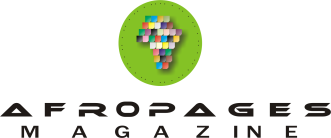   Afropages Consult Nig. Ltd.ISSN-2408-6797       Registration Form 	 		Attach Passport PhotographAfropages Consult Company gives you the opportunity to be trained and learn the necessary skills needed in your area of interest or specialization.PART APlease fill this form and choose your field from the categories listed belowFull name: ------------------------------------------------------------------------------------------------------Home /Office Address: --------------------------------------------------------------------------------------Contact Number: ----------------------------------------------------------Date: -----------------------------Gender: Male          Female	        Email address: ------------------------------------------------PART BTick your area of interestWeb Design Graphic DesignAudio and video editingBead makingSoap makingVocal and Musical instrumentCake DecoratingFishery				Mentorship  NB:The cost of the training will be determined by your area(s) of interest.Certificates will be awarded at the end of the training.Check your venue and the description of your training attached with the form.Photocopy the two forms, keep one for yourself and submit oneCall us on: 08034437263, 08115665097 Contact Address: Barr. Collins Aimuan Rd. before Grace Garden Int’l Schl., Gudaba, Kuje.